Voldoet jouw aanbod aan onderstaande criteria, dan kan jouw aanbod een plaats krijgen op beleefberlare.be. Je bezorgt dit ingevuld formulier met het nodige beeldmateriaal minimum zes weken voor het evenement aan dienst recreatie en ondernemen via recreatie@berlare.be. !! Opgelet !! De opname van jouw aanbod op beleefberlare.be vervangt de UiTdatabank niet. Dit is verplicht en voor de (tijdige) invoer sta je als organisatie zelf in. TOERISTISCH AANBODHet betreft een toeristische activiteit met bovenlokale aantrekkingskracht 
OF de activiteit heeft als onderwerp de natuur, erfgoed en/of bezienswaardigheden van de gemeente.De activiteit is publiek toegankelijk. (Niet enkel voor leden.)De activiteit wordt georganiseerd door een erkende vereniging of is een samenwerking van minimum 2 lokale zelfstandigen of zelfstandige met erkende vereniging.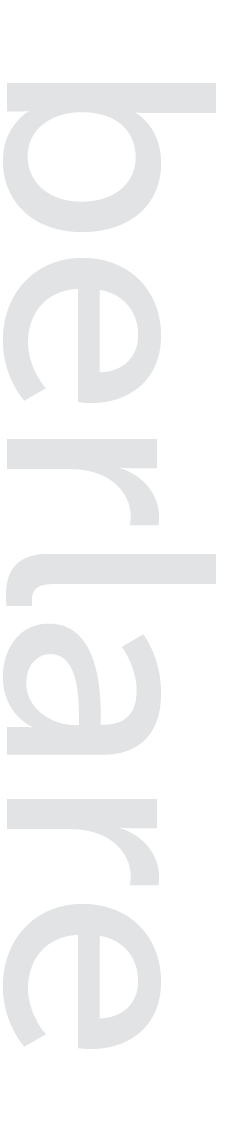 AANBOD VOOR/DOOR JEUGDHet betreft opvangaanbod of een vrijetijdsactiviteit gericht op kinderen en jongeren, al dan niet in gezinsverband, die plaatsvindt op Berlaars grondgebied;De activiteit is toegankelijk voor het brede publiek (niet enkel voor leden)De activiteit wordt georganiseerd door een erkende (jeugd)vereniging of een zelfstandige organisatie die een kernaanbod heeft dat gericht is op jeugd.SPORTIEF AANBODHet betreft een sportieve activiteit die plaatsvindt op Berlaars grondgebied.Het betreft een sportactiviteit met bovenlokale aantrekkingskracht 
OF een occasionele activiteit waarin het beoefenen van recreatieve of competitieve sport centraal staat met uitzondering van de reguliere werking. De activiteit is toegankelijk voor het brede publiek (niet enkel voor leden).De activiteit wordt georganiseerd door een erkende (sport of project)vereniging of een organisatie die een kernaanbod heeft dat gericht is op sport.NODIGE INFORMATIENaam organisatie – bijvoorbeeld ‘gemeente BerlareWebsite organisatie – bijvoorbeeld ‘www.beleefberlare.be’Link naar de website van de organisatorTitel van het evenement – bv. ‘Week van het Bos’Subtitel/catchphrase/blikvanger – bv. ‘Iedereen het bos in!’Weblink evenement – bv. ‘www.beleefberlare.be/weekvanhetbos’Link naar de website van het evenement of de organisatorFacebooklink evenement – bv. https://www.facebook.com/events/988804062355330link naar de eventuele Facebookpagina van het evenementLocatie:Basistarief:  Andere tarieven: Datum:  	Uur: Leeftijd doelgroep:BeschrijvingDomeinOnder welk domein valt het evenement – meerdere keuzes mogelijk Sport Toerisme Cultuur Jeugd Evenement is een organisatie in samenwerking met Gemeente BerlareCategorieënLabels die op de beleefberlare.be kunnen worden toegevoegd – meerdere keuzes mogelijk
 Muziek Met kinderen Voor scholen Met gids Voor groepen Voor senioren Theater Humor Entertainment Klassieke muziek Film Dans Expo Vorming Workshop Lezing Literatuur Kamp Kinderopvang Lopen Fietsen Wandelen Parcours Lessenreeks Wateractiviteit Kermis Markt Fauna en flora Overnachten Bezienswaardigheid Erfgoed Eten en drinken UitmetVlieg - kindvriendelijkWelke button verwijst naar ticketlink?Maximaal 1 keuze – aanvinken + gewenste link toevoegenReserveer: Tickets: Schrijf je in: Contacteer ons: BeeldmateriaalAan te leveren beeldmateriaal:Minimum 1 liggend beeldCopyright beeld: 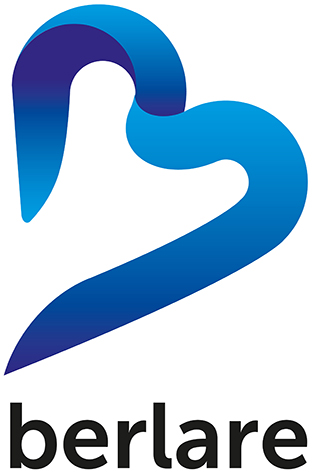 Aanbod activiteiten en evenementen derden op beleefberlare.begemeentebestuur Berlaredienst recreatie en ondernemenAanbod activiteiten en evenementen derden op beleefberlare.be